Terapijsko hranjenje- uz pomoć kojega se pomaže djetetu i roditeljima prevladati problem i unaprijediti način hranjenja.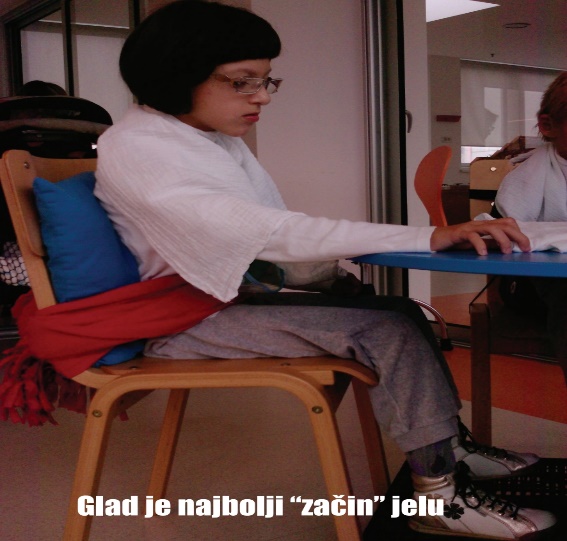 Usvajanje vještine hranjenja složen je proces kako kod djece urednog razvoja  tako i kod djece s teškoćama u razvoju.Neki od čimbenika koji mogu utjecati na hranjenje su:Nerazvijene ili nedovoljno razvijene oralnomotoričke vještine hiper ili hipotonija orofacijalne muskulature, reducirani pokreti vilice,usana ili jezika, nemogućnost kontrole pokreta tih strukturaLoše prehrambene navike, jednolična hrana, prekratko ili produljeno vrijeme hranjenja, teškoće žvakanja, loše i nedovoljno žvakanje zbog promjene na zubima ili neiskustva s krutom hranomPotreba za hranom neprimjerena djetetovoj dobi, smanjena ili povećanaNedoslijednost roditelja u procesu hranjenja djeteta . Važno je da roditelj prati i sluša svoje dijete, da zna kada je dijete gladno a kada je sito. Dijete može odbijati neku hranu prvih par puta što ne znači da ju i ne voli.Organski uzroci odbijanja hrane i odbojnosti prema hranjenju kreću se od povremene izbirljivosti do potpunog odbijanja hrane.Ako mislite da vaše dijete nema normalne navike hranjenja ili znatno kasni u ponašanju hranjenja sukladno odgovarajućoj dobi  savjetujte se s pedijatrom koji vas može dalje uputiti radnom terapeutu i/ili logopedu na procjenu djetetove sposobnosti te izraditi plan za osnaživanje djetetovih oralno-motoričkih vještina.Budite strpljivi sa njima !Od samoga početka djetetova života potrebno je postaviti smjernice vezano za hranjenje posebno kada je riječ o hranjenju djece s teškoćama u hranjenju. Najavite verbalno za koliko minuta počinje obrok, neka dijete opere ruke prije obroka. Hranjenje započeti za stolom,hranilicom ili prilagođenom radnom površinom za kolica.  Blago, mirno okruženje bez buke i stresa, topao glas osobe koja hrani dijete jako su bitni na taj način dijete će povezati hranjenje sa nečim ugodnim. Jedite zajedno kao obitelj.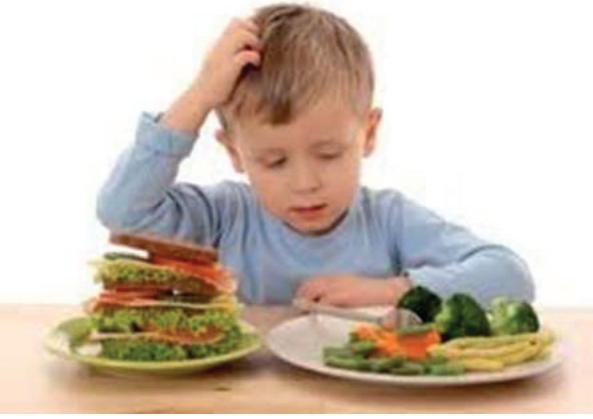  Novu hranu uvodite potepeno u manjim količinama uz hranu koju dijete voli ako ju dijete i odbija nemojte reagirati budite strpljivi!  Ne inzistirajte da pojede cijeli obrok dopustite mu da prepozna kad je gladno a kada je sito. Piće djetetu ponudite iz čaše. Ne koristite prijetnje, predugo sjedenje za stolom, uspoređivanje sa drugom djecom ili hranu kao nagradu npr. čokoladu ako pojede ručak. Najavite kraj obroka i dopustite djetetu da sudjeluje u čišćenju prostora nakon jela.KORACI U HRANJENJU I JEDENJU KOD DJECE S TEŠKOĆAMA U HRANJENJUKako bi dijete najbolje prihvatilo hranu važno je napraviti popis namirnica prema prihvatljivosti, odnosno bilježiti sve korake koje dijete s oralnom averzijom i/ili averzijom prema hrani moglo imati i/ili je pokazalo. Prihvaćanje hrane u sobiPrihvaćanje hrane na stolu udaljenom od djetetaPrihvaćanje hrane na stolu nasuprot djetetaPrihvaćanje hrane na tanjuruDodirivanje hrane sa salvetom, posuđem, drugom hranomDodirivanje hrane s jednim prstomDodirivanje hrane s dva ili više prstijuDodirivanje hrane cijelom rukomSkupljanje hrane radi dodirivanja ili manipuliranjaStavljanje hrane na ruku, rameStavljanje hrane na glavu, vrat, uhoPrinošenje hrane/tekućine blizu nosa, ustaStavljanje hrane na bradu, obraz ili nosDodirivanje hrane usnamaLizanje usanaZadržavanje hrane na usnamaDodirivanje hrane zubimaDodirivanje hrane vrhom jezikaLizanje cijelim jezikomDržanje hrane u ustimaGlodanje hrane bez zagrizaZagrizanje hrane, pljucanje, izbacivanjeZagrizanje hrane, žvakanje i prebacivanje ustimaZagrizanje hrane, žvakanje, prebacivanje ustima, djelomično gutanjeZagrizanje hrane, žvakanje, gutanje cijelog zalogajaORALNO MOTORIČKA IGRAMasaža i stimulacije područja licaJagodicama prstiju lupkati pod djetetovim obrazima i uokolo usta te isto područje blago masirati i kružno gladitiKistom ili okruglom četkicom tapkati široko oko usta Dlanom masirati vrat laganim pokretima u smjeru gutanjaIspod donje gurati kažiprst prema gore tako da dodiruje gornju usnuPUHANJEPuhanje maramice u zrakuPuhanje vatica pamuka koje se nalazi na stiolu nasuprot djetetaPuhanje mjehurića kroz slamkuPuhanje balonaPuhanje u zapaljenu svijećuJAČANJE ČELJUSTI/ŽVAKANJEPotezanje rastezljive hrane držeći je u zubimaOstavljanje zubnih otisaka na komadu mesa, tvrdog povrća i voćaVoćne lizalice, jedenje voća s korom, gumeni bombonIPOKRETI JEZIKALizanje lizalice, štapića sladoledaLizanje hrane iz zdjele kao psićLizanje nečeg ljepljivog s žlicom (med)Coktanje jezikomPjevanje la, la, laDodirivanje jezikom kutova usanaArtikulacija usana bilabijalnih glasova (npr. Ppppppp, bbbbb, mmmmm)Igranje poljupcima stavljanjem ruža na usne i ostavljanjem tragova na maramici ili ogledaluUSNETapkati prstima dodirivajući djetetove usneŠkakljanje vanjskog ruba usanaNanijeti med na usne i lizati usneStisnutih usana izgovarati mmmmmmmmmČvrsto stisnuti usta oko slamkeSISANJESisanje gustog frapea kroz slamkuImitiranje lica kao ribaDESENZIBILIZACIJA ZUBI I ZUBNOG MESABrojanje zubi korištenjem četkice ili dugim štapićem od hraneČetkanje zubi sa mrkvomLiteratura :Korunić D., Jurišić D., Terapijsko hranjenje – priručnik za roditelje       Pripremile: Marijana Strukan, bacc.med.techn i Jasna Vukovac,mag.def.smjer logopedija